The Story Behind ChristmasPart 2 – The Plan to Stop the Messiah (Christ)The Corruption of HumanityThe Destruction of IsraelThe Plan to Stop the MessiahThe Story Behind ChristmasPart 2 – The Plan to Stop the Messiah (Christ)For Further Discussion:Are you surprised by how long God worked to redeem us? Are you surprised how hard Satan tried to stop it?The Jewish people were chosen by God to play a role in his plan of redemption. Despite their frequent unfaithfulness to God, they survived – why do you think that is?Why do you think Jesus came into the world as a defenseless baby rather than a conquering warrior?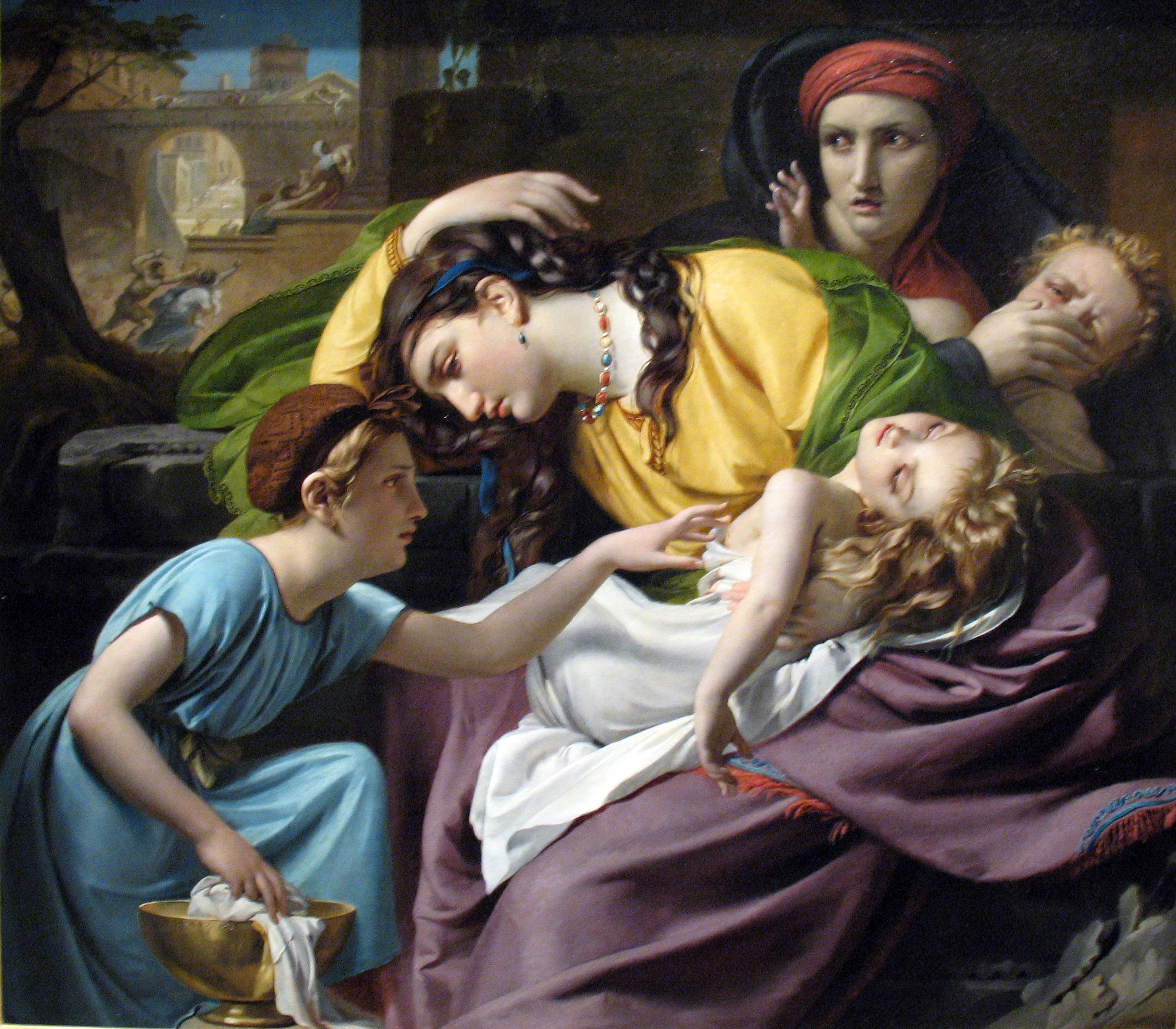 Massacre of the Innocents, Francois-Joseph Navez, 1824 